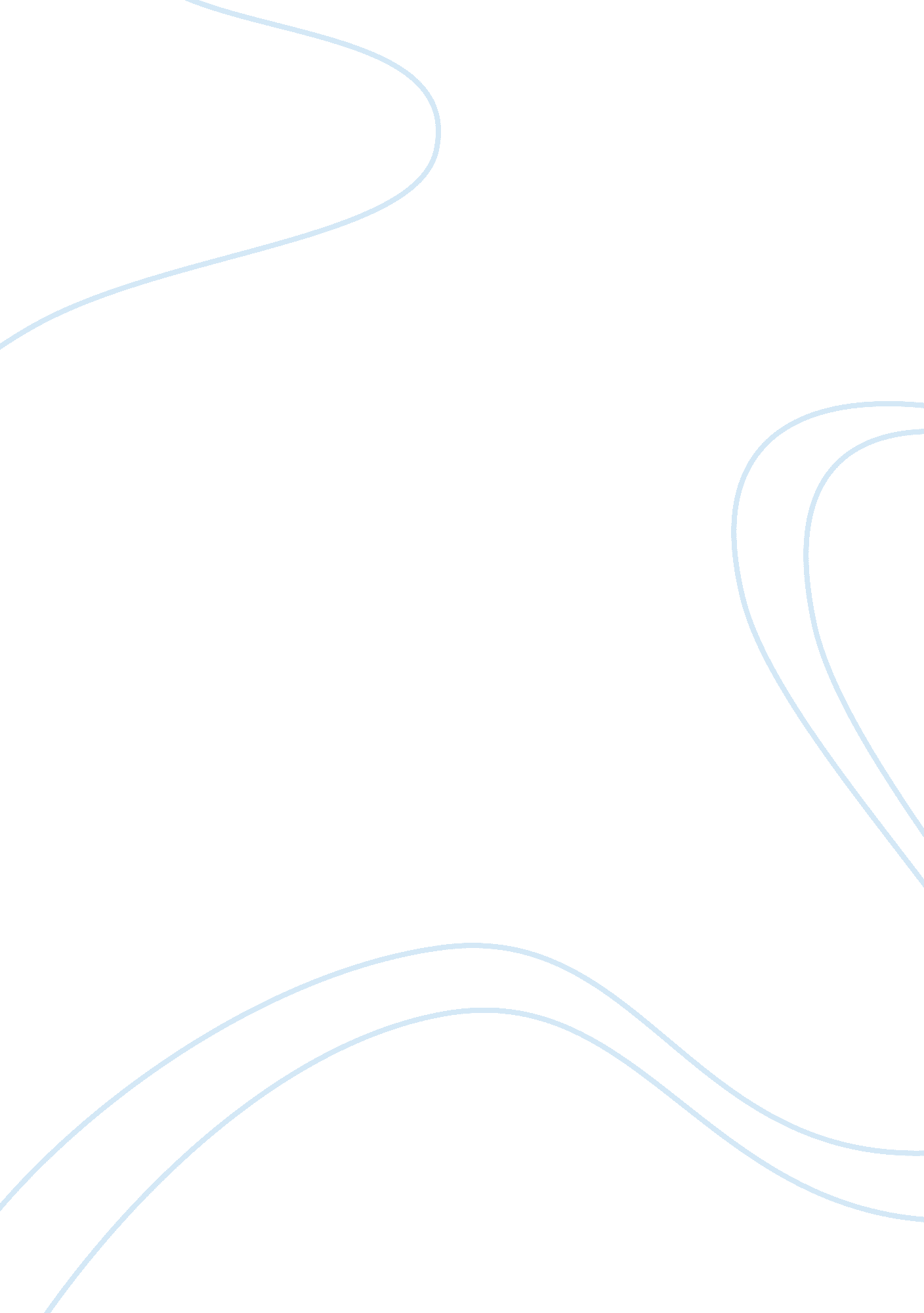 I choose youLife, Adolescence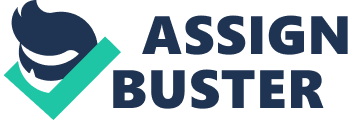 What’s holding you back? Who do you really want to be for the rest of your life? What course will you take then? These are the questions that some high school sstudents encounter. At some point in our high school life, we thought deeply on what course to take in college. We spent hundreds of hours thinking about that one decision that could change us forever. This may be the hardest decision a teenager could ever make because their whole life will reflect on that decision. But who really gets to decide regarding these matters? Is it our paren't or our personal decision? Paren'ts choosing their son/daughter’scareerfor them have been evident for the past years up until now. What happens to our decision then? Nothing. Those long hours of thinking have gone to waste. Although parent's know what is best for their children, their interference with choosing course in college should be stopped because it hinders freedom, wastes effort and holds backhappiness. “ Mothers know best” is a quotation that has been famous for generations. Before children could actually think for themselves, their parent's decide for what is right and just for them. Paren'ts would only give their best bets and try hard to make the right choices for them. It’s a paren't’s obligation to do so for the first few years of their children’s lives. But does the same principle apply in making a decision on what career path to take? Many parent's questioned the ability of the youth to decide for themselves. According to statistics, only 4% of the teenagers belonging to families that didn’t encourage them to even attend college decided to pursue highereducation. On the other hand, 41% of the sstudents belonging to families that not only encouraged but also pushed them to take certain courses chose to do so. This statistics has shown that teenagers are incapable of deciding for themselves. Their way of thinking may still be unfit for the situation.. (William 2010). But still, this doesn’t justify the questionable system of having our parent's decide what career we should pursue. This is because first of all, it hinders one’s freedom. According to an essay, people are generally given the right to livelihood. This is because no one could live without it. If this is so, then, as representatives of oneself, one should have freedom to choose whatever career path to take. The youth of today aspires so many things. However, these aspirations only turn to crusheddreamsbecause parent's want them to fulfill their very own crushed dreams. This is usually the case why parent's restrict their children to only take a certain course (Studymode. com 2011). According to another essay, everyone has the right to freedom. This includes the youth in the sense that they are supervised by their parent's until a certain age when they are fully capable of being responsible for one’s decision. They should be free to explore and learn more than what he/she set out to learn in the first place. Controlling the decision of one’s child in only creating boundaries for learning. Time will come when they have to choose their own career and by then they must’ve developed judgmental qualities to help them choose a better option for them. This way, they have the freedom to express and recognize their talents and potentials that would lead them to a better future (EzineMark. com 2009). Second, it could result to a waste of energy, money, effort, but most importantly, time. Time is the only thing in this world that we could never get back once it passes. Taking a course that is only preferred by our parent's could make the most out of our great time as a youth go to waste. According to an article, one good example of course that is mostly taken by sstudents because of their parent's isnursing. They push their children to take up nursing because they hope that their son/daughter would be able to get a high paying job in countries that has high demands for nurses like the United States (Wordpress 2008). According to Shepherd (2009) the nursing course nowadays dramatically decreases it’s number of sstudents per year. According to real life situations, former nursing sstudents shift to other courses like fashion and pharmacy. Sometimes it may also become a sense of insecurity. Some nursing sstudents complain on how some of their other university friends are discussing acase studyin criminal law while they’re stuck in something they don’t prefer just because someone won’t allow them to drop it. It is evident that most of the sstudents who dislikes their given courses result into shifting. This way, a lot of energy, time effort and money have gone to waste. Third, the child would be unsatisfied. This is a common situation nowadays. According to a journalist, every paren't wants his or her child to be successful. This is the reason why they choose their children’s career for them. They demand them to take up something that may not be in their field of interest even if the child could only learn in a trial-and error basis (Anamika 2013). According to an article, there are a lot of cases where the paren't and the child would totally disagree with one another regarding what career to pursue. Paren'ts often prioritize the career where the child could succeed economically. This career is usually way different from the interest of the child. Paren'ts do decide for what’s economically and financially best for their children. However, children consider interest and skills as elements of success more than financial or monetary gains. If you push a child in to something that he is not interested in and at the same time may be beyond his capabilities, he might be pressured to take that course. And in the end, it may only result tofailure, frustration anddepression(SoundVision 2010). There’s nothing wrong with parent's wanting their children to be successful. 